المستوى: أولى متوسطإختبار الثلاثي الثاني في مادة الرياضياتالتمرين الأول: أكمل مايلي:التمرين الثاني: أكتب الأعداد التالية على شكل كسر ثم أختزله                  0,625     ،         1,96       ،          0,16التمرين الثالث: مثل المستقيم المدرج ثم أعط كتابة كسرية لفواصل النقط    A , B , C , D                   A                        B           C               D      |      |     |      |      |      |      |      |      |      |     |     |     |0                        1                         2                       3التمرين الرابع: لاحظ الشكل الآتي جيدا  F : الأطوال ليست حقيقية (وحدة الطول هي السنتيمتر)  A               3,7               B     2,1   G                 	المطلوب:	0,9                                       AF=…….. , FE=………….	1-أكمل المساوتين                                                            D	2-أحسب محيط الجزء المنقط من هذا الشكل (أكتب مراحل الحساب)	1,4	3-أحسب مساحة الجزء المنقط من هذا الشكل (أكتب مراحل الحساب) F                                                        E   الوضعية الإدماجية: خصص فلاح قطعة من أرض لغرس الأزهار كما هي موضحة في الشكل (الأطوال ليست حقيقية)	 1- أراد الفلاح إحاطة هذه القطعة بسياج                                                                                            80mما هو طول هذا السياج؟    2-إذا كان سعر المتر الواحد من هذا السياج هو  75 دج                                      30m                                                                                                                                                                                                                                           50m                                                                                                                                             -ما هي كلفة السياج؟                                                                                                                                                                                                                                                                                                                                                              ثم بـ            3-أحسب مساحة هذه القطعة بـ                                                                                                                   60cm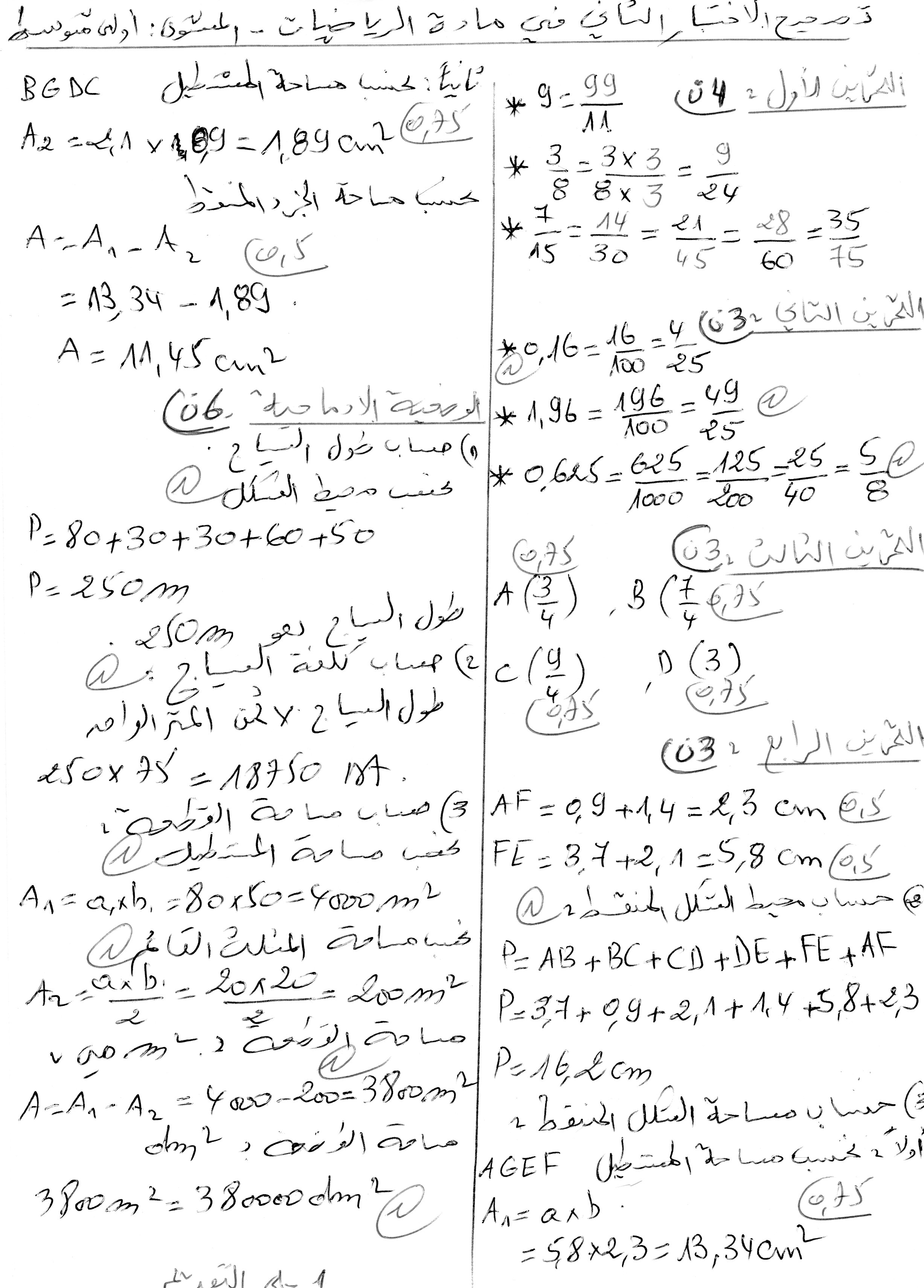 